 АДМИНИСТРАЦИЯ 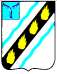 СОВЕТСКОГО МУНИЦИПАЛЬНОГО РАЙОНА  САРАТОВСКОЙ ОБЛАСТИ ПО С Т А Н О В Л Е Н И Е  от 28.01.2016 № 38 р.п. Степное  внесении  изменений постановление  администрацииСоветского муниципального района   от  09.12.2015  № 945     соответствии  с  Федеральным  законом  от  27.07.2010  №210-ФЗ  «Оборганизации  предоставления  государственных  и  муниципальных  услуг»,	 руководствуясь  Уставом  Советского  муниципального  района,  администрация Советского муниципального района ПОСТАНОВЛЯЕТ: 1.Внести    в  административный  регламент      «Выдача  разрешения  на размещение  нестационарных  торговых  объектов  на  территории    Советского муниципального  района»,  утвержденный  постановлением  администрации муниципального района  от 09.12.2015 №945  следующие изменения:   п.2.14.1.  раздела 	Стандарт  предоставления 	муниципальной  услуги	  дополнить абзацем  следующего содержания: «Вход  в  помещение  приема  и  выдачи  документов  должен  обеспечивать беспрепятственный  доступ  инвалидов,  включая  инвалидов,  использующих кресла-коляски»;   п.2.16.1    раздела 	Стандарт  предоставления 	муниципальной  услуги	 п.п.2.16.1. дополнить абзацами следующего содержания: «-содействие инвалиду (при необходимости) со стороны должностных лиц при входе, выходе и перемещении по помещению приема и выдачи документов; -оказание  инвалидам  должностными  лицами  необходимой  помощи, связанной с разъяснением в доступной для них форме порядка предоставления муниципальной  услуги,  оформлением  необходимых  для  предоставления муниципальной услуги документов».   Настоящее  постановление  вступает  в  силу  после  его  официального опубликования  в установленном порядке. Глава  администрации   Советского муниципального  района                                         С.В.Пименов                        Богомолова С.И.  5-18-29                                                